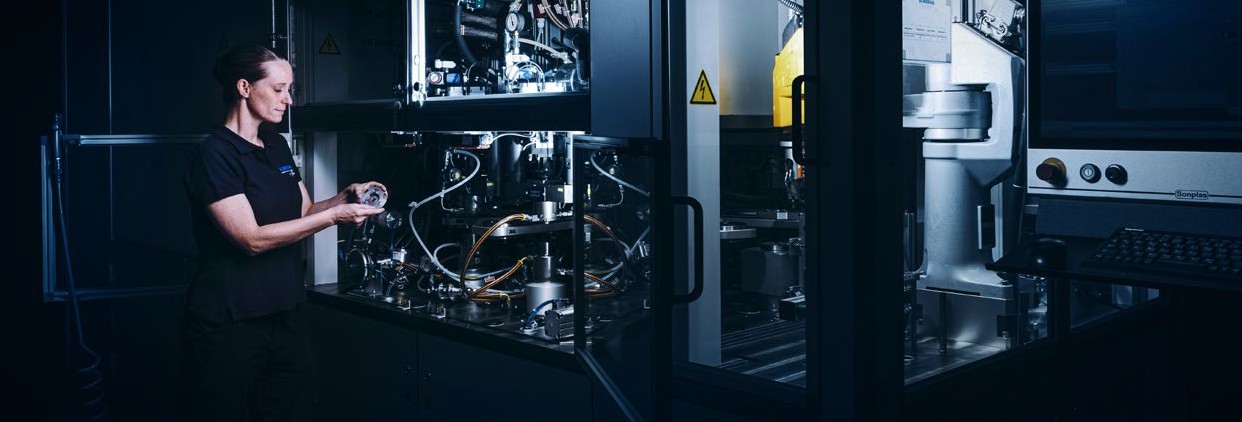 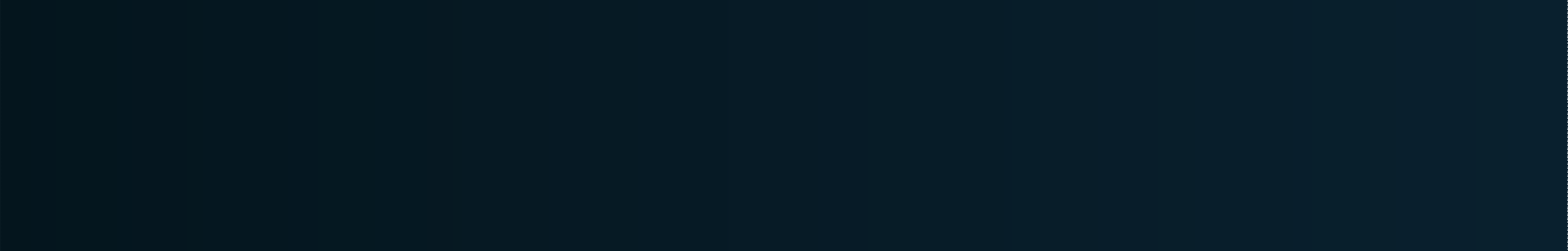 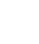 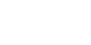 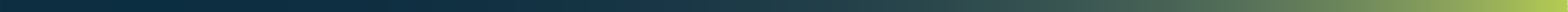 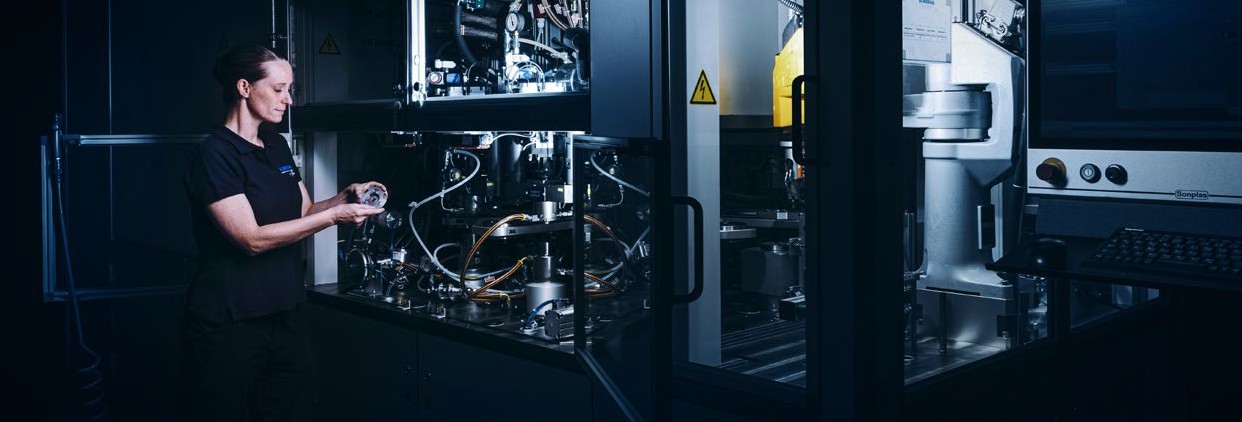 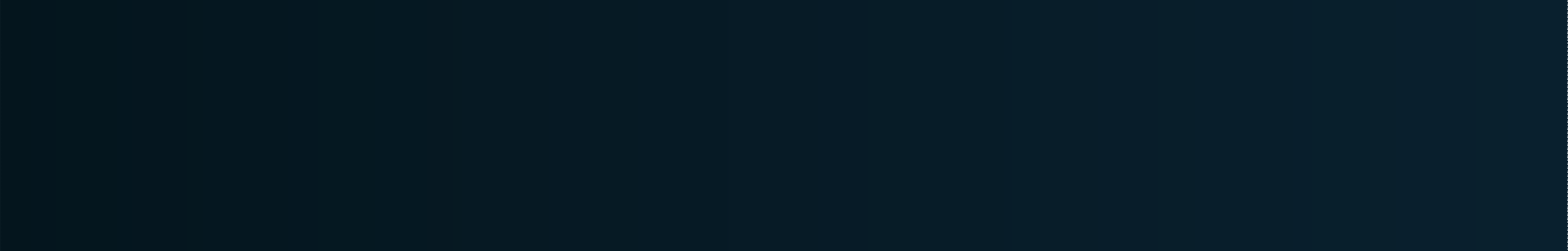 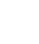 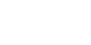 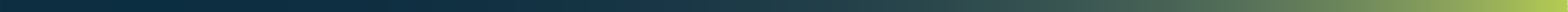 Wir suchen zum nächstmöglichen Zeitpunkt einenCNC-Schleifer (m/w/d)Präzision ist unser Antrieb. Und aus unserer Präzision werden Teile und Komponenten für Maschinen, die weltweit im Einsatz sind, wichtige Bauteile für die Medizintechnik und viele weitere Anwendungen in Zukunftstechnologien. Bis zu 0,5 µm Toleranz fertigen wir in einem der vielfältigsten Maschinenparks unserer Wirtschaftsregion. Mit Menschen, die herausfordernde Projekte und die Arbeit in einem erfahrenen Experten-Team lieben. So, wie Sie?Das sind Ihre AufgabenVorbereiten und Rüsten von CNC-Schleifmaschinen in der SerienfertigungProgrammabgleich und ggf. selbstständige ProgrammänderungBearbeiten und Prüfen von WerkstückenAblaufstörungen an Maschinen und / oder Vorrichtungen behebenMaßnahmen zur Prozessoptimierung anregenDurchführen von Wartungs- und InstandhaltungsarbeitenDas bringen Sie miteine Ausbildung als Zerspanungsmechaniker (m/w/d) oder eine vergleichbare anerkannte AusbildungBerufserfahrung in CNC-SchleiftechnikFundierte Kenntnisse in CNC-SteuerungSicherer Umgang mit technischen ZeichnungenBereitschaft zur Arbeit im 3-SchichtsystemSelbstständiges ArbeitenTeamgeist, Verantwortungsbewusstsein und EinsatzbereitschaftDas bieten wir IhnenAbwechslungsreiche Tätigkeitenflache HierarchienLeistungsgerechte Vergütung gemäß Tarifvertrag für die Metall- und Elektroindustrie NRWBetriebsarztBetriebskantineSCHUMAG Aktiengesellschaft, Nerscheider Weg 170, 52076 Aachen	schumag.de